Н А К А ЗВід 02.01.2019 № 4Про визначення осіб, відповідальних за організацію роботи, пов’язаної із захистом персональних даних при їх обробці в Управлінні освітиНа виконання Закону України «Про захист персональних даних», Типового порядку обробки персональних даних, затвердженого наказом Уповноваженого Верховної Ради України з прав людини від 08.01.2014 № 1/02-14, з метою організації роботи щодо захисту персональних даних громадян при їх обробці в Управлінні освітиНАКАЗУЮ:Затвердити перелік баз персональних даних, володільцем яких є Управління освіти (додається).Визначити відповідальною за організацію роботи, пов’язаної із захистом персональних даних при їх обробці в Управлінні освіти, заступника начальника Управління освіти Прохоренко О.В.Визначити відповідальною за захист персональних даних, що використовуються при роботі із кадровими документами, методиста районного методичного центру Барибіну В.В.Визначити відповідальною за захист персональних даних, що використовуються при розрахунку заробітної плати, головного бухгалтера централізованої бухгалтерії Управління освіти Іголкіну Т.І.Визначити відповідальними за захист персональних даних, що використовуються під час обліку дітей дошкільного та шкільного віку, головних спеціалістів Управління освіти Кулакову Л.В. і Стецка О.М. Визначити відповідальною за захист персональних даних, що використовуються під час обліку нещасних випадків з учнями під час навчально-виховного процесу тв. У позаурочний час головного спеціаліста Управління освіти Дерев’янко Т.Є. Відповідальним за організацію роботи, пов’язаної із захистом персональних даних при їх обробці в Управлінні освіти, керівникам усіх структурних підрозділів Управління освіти не допускати розголошення у будь-який спосіб персональних даних, які їм були довірені або які стали відомі у зв’язку з виконанням посадових або службових обов’язків.ПостійноКерівникам закладів освіти району, які є розпорядниками баз персональних даних:Забезпечити використання інформації про персональні дані фізичних осіб лише за згодою їх власників, не допускати доступу сторонніх осіб, що може призвести до розголошення або втрати інформації, обробку, зберігання та використання у відповідності до чинного законодавства.Постійно Визначити відповідальну особу, на яку покладено обов'язок організовувати роботу, пов'язану із захистом персональних даних при їх обробці, та внести зміни до посадових інструкцій працівників.До 14.01.2019Отримувати письмову згоду кожного суб'єкта персональних даних щодо надання дозволу на їх обробку, повідомивши його про мету збору цих даних та їх обробки, його права, у зв'язку з включенням інформації про нього до бази персональних даних, та осіб, яким ці дані передаються.Постійно Завідувачу ЛКТО Остапчук С.П. розмістити цей наказ на сайті Управління освіти.До 04.01.2019Контроль за виконанням цього наказу залишаю за собою.В.о.начальника Управління освіти			 	         О.В.ПрохоренкоЗ наказом ознайомлені:Барибіна В.В.						Дерев’янко Т.Є.Іголкіна Т.І. 						Кулакова Л.В.Надточій О.І. 						Остапчук С.П.Стецко О.М. 						Торяник Т.В.Прохоренко 725 27 91	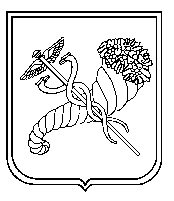 